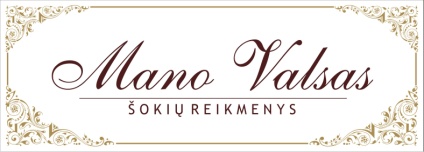                                                          PREKIŲ GRĄŽINIMO/KEITIMO AKTAS                                                   20___ m. ___________________mėn.__________d.Prašau pinigus už grąžintas prekes pervesti į _____________ banko sąskaitą Nr.____________________________________PREKĖS GRĄŽINIMASPREKĖS KEITIMASPAKEISTI Į:Prekes galite grąžinti:siųsdami  adresu: UAB „Mano valsas“ Šaltkalvių g. 3, 91246 KlaipėdaOMNIVA paštomatais: Klaipėdos PC STUDLENDAS paštomatas, H.Manto g. 90, Klaipėda        Pašto išlaidas apmoka pirkėjasPirkėjas:Pirkėjas:(vardas, pavardė)(vardas, pavardė)(vardas, pavardė)(vardas, pavardė)(telefono numeris/el.paštas)(telefono numeris/el.paštas)(telefono numeris/el.paštas)(telefono numeris/el.paštas)(adresas)(adresas)(adresas)(adresas)Prekės pavadinimasKodasKiekisDydisSpalvaSumaGrąžinimo priežastisIš viso:Prekės pavadinimasKodasKiekisDydisSpalvaSumaGrąžinimo priežastisIš viso:Prekės pavadinimasKodasKiekisDydisSpalvaSumaPastabosIš viso:Prekes grąžinau:(vardas, pavardė, parašas)Prekes priėmiau:(vardas, pavardė, parašas)